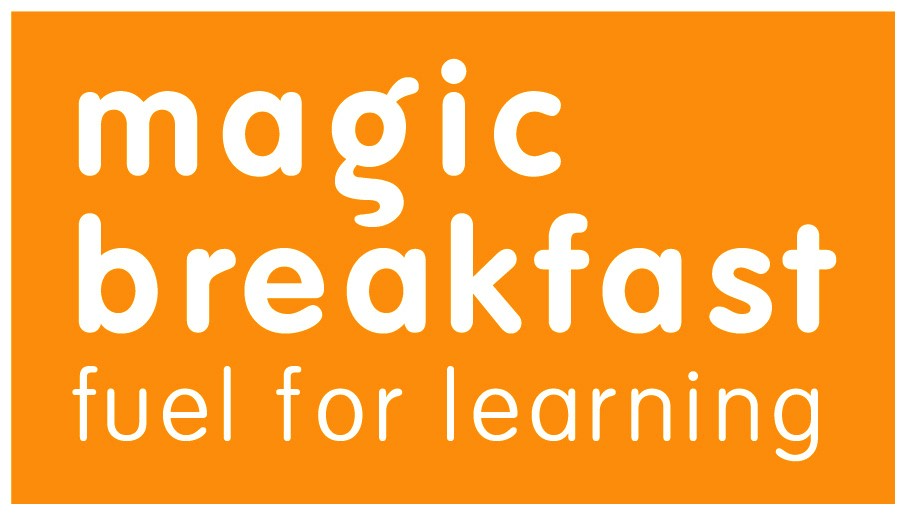 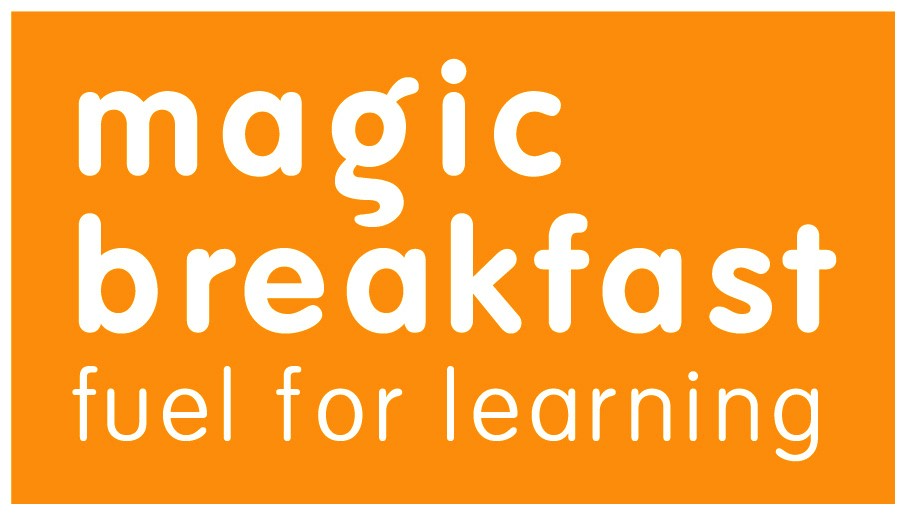 Magic Breakfast Food and Drink Ingredients and Allergens ListMagic Breakfast is committed to providing healthy, balanced and safe food and drink for our Magic Breakfast clubs. Due to the increase in awareness and diagnosis of people with allergies, it is essential that we have all the relevant information on the composition of our food and drink.Below is a list of the ingredients, allergens and advisory information relating to all Magic Breakfast food. We will regularly update this document with any changes so please familiarise yourself with the information provided.Please also note that we receive a variety of different juices from Tropicana and Copella therefore it is imperative that you check the label if you are worried about the presence of a particular allergen in our juices. Magic Breakfast Food productsBagels – Bagel Nash Ingredients for Magic Plain Bagel: Wheat Flour, Water, Wholemeal flour, Sugar, Salt, Yeast and MaltAllergens: Wheat flour (gluten), Wholemeal flour (gluten)Advisory note: Made in a factory which uses milk products, contains wheat gluten and yeast and contain sesame seedsPorridge Oats - Quaker OatsIngredients: 100% Quaker Rolled OatsAllergens: NoneAdvisory note: May contain traces of wheat and barley due to farming practices (gluten)Cereals - TescoTesco Rice SnapsIngredients: Rice, Sugar, Salt, Barley Malt Extract, Iron, Niacin, Pantothenic Acid, Riboflavin, Vitamin B6, Thiamin, Folic Acid, Vitamin D, Vitamin B12Allergens: Barley (gluten)Advisory note: NoneTesco Corn FlakesIngredients: Maize, Sugar, Salt, Dextrose, Barley Malt Extract, Iron, Niacin, Pantothenic Acid, Vitamin B6, Riboflavin, Thiamin, Folic Acid, Vitamin D, Vitamin B12Allergens: Barley (gluten)Advisory note: NoneTesco Wheat BiscuitsIngredients: Wheat (95%), Malted Barley Extract, Sugar, Salt, Niacin, Iron, Riboflavin, Thiamin, Folic AcidAllergens: Wheat (gluten), Barley (gluten)Advisory note: NoneTesco Malt WheatsIngredients: Wholewheat (92%), Sugar, Malted Barley Extract, Partially Inverted Sugar Syrup, Salt, Niacin, Iron, Pantothenic Acid, Thiamin, Riboflavin, Vitamin B6, Folic Acid, Vitamin B12Allergens: Wholewheat (gluten), Barley (gluten)Advisory note: May contain nuts (produced in a factory where nuts are handled for other products).Juice – Tropicana and Copella Ingredients: 100% pure and natural juicesAllergens: NoneAdvisory note: please check the ingredients list for specific ingredients that you may be allergic to.